Учреждение образованияГУО «Средняя школа №27 г. Гомеля»УТВЕРЖДАЮУчитель информатикиТихонович Алексей Андреевич_____________________План - конспектзачетного урока по информатике на тему«Ввод математических формул и вычисление по ним.           Создание таблиц значений функций в электронных таблицах».»в 8 «А» классеИсполнительстудентка группы М – 41                                                           Василевич Е.В.Гомель 2019Тема : «Основы алгоритмизации и программирования»Дата: 07.03.2019Класс: 8 «А»Тема урока: «Ввод математических формул и вычисление по ним.           Создание таблиц значений функций в электронных таблицах»Тип урока: урок изложение нового материалаЦели урока:  1) Обучающие:   – познакомить учащихся с порядком введения формул в ячейки ЭТ,      основными видами встроенных функций,правилами записи аргументов стандартных функций; – способствовать формированию знаний и умений в области создания  и использования таблиц значений функций в электронных таблицах Excel, а так же совершенствование навыков работы в данной программе;   – обеспечить творческое применение полученных знаний при   решении задач; – установить уровень знаний учащихся по пройденным темам;2) Развивающие:–содействовать развитию творческих способностей обучающихся;      –создать условия для развития у учащихся логического мышления, направленного на выбор оптимального решения поставленной задачи;      –создать условия для развития у учащихся наблюдательности,  активности, целеустремленности;3) Воспитательные:–способствовать воспитанию познавательного интереса к предмету;      –создать условия для формирования информационной культуры, дисциплинированности, аккуратности при работе с компьютером;      –содействовать в формировании умения говорить свои мысли, слушать других учащихся.Оборудование:  Компьютер, Microsoft Office Excel 2007План урока:1.Организационный момент (1 мин.)2.Актуализация и проверка знаний (5 мин.)3.Объяснение нового материала (10 мин.)4.Физкультминутка (3 мин.)5.Практическая часть. (22 мин.)6. Подведение итогов урока (2 мин.)7. Рефлексия (1 мин.)8. Заключительное слово (1 мин.)Ход урокаОрганизационный этап (1 минута):– Здравствуйте, ребята! Проверьте, готовы ли вы к сегодняшнему уроку (учащиеся должны приготовить принадлежности к уроку: дневники, тетради, ручки). В начале урока дети находятся за партами.Присаживайтесь на свои места (в это время оцениваю готовность учеников к уроку, фиксирую в журнале отсутствующих).2. Актуализация и проверка знаний (5 минут):На прошлом уроке мы начали знакомиться с электронными таблицами Excel. Давайте вспомним основные понятия:1.	Электронные таблицы – это…А) программа для создания и обработки текстовой информации  с расчетом вносимых данныхБ) программа для создания и использования документов с    автоматическим расчетом вносимых данных.2. В электронных таблицах существует три основных типа данных:А) текст, число, диаграммаБ) текст, число, ячейкаВ) текст, число, формула3. Форматы чисел бывают:А) числовой, дробный, процентный, текстовыйБ) числовой, текстовый, дробный, В) числовой, экспоненциальный, дробный и процентный4. Текстом в электронных таблицах является..А) последовательность символов, состоящая из букв, цифр и процентов.Б) последовательность символов, состоящая из букв, цифр и пробелов.В) последовательность символов, состоящая из букв, цифр и дробей.На этом уроке мы более подробно познакомимся с использованием функций в электронных таблицах Excel, а так же научимся создавать диаграммы.3.Объяснение нового материала (10 минут): Excel располагает множеством специальных функций, которые можно использовать в вычислениях. Наличие большого количества стандартных функций позволяет не только автоматизировать процесс вычислений, но и сэкономить время. С их помощью выполняются как простые, так и довольно сложные операции.Правила ввода формул и функций:1.	Ввод формулы начинается со знака =.2.	Адрес ячейки вводят с клавиатуры, только латинскими буквами.3.	Завершается ввод формулы нажатием ENTERПравило автозаполнения формул:Копировать формулу нужно «растаскивая» ячейку с формулой за правый нижний угол на те ячейки, в которые надо произвести копирование.После завершения ввода формулы в ячейке таблицы отображается результат вычисления, а в строке формул - формула Относительная ссылка:•	Относительная ссылка – автоматически изменяющаяся при копировании формулы ссылка. •	Относительная ссылка используется в формуле в том случае, когда она должна измениться после копирования.Абсолютная ссылка:•	Абсолютная ссылка – не изменяющаяся при копировании формулы ссылка.•		 Это указывается с  помощью символа $, который ставится и перед буквой столбца и перед номером строки.Функции:При расчетах используются не только формулы, но и функции, например: максимальное значение, SIN, квадратный корень и т.д.Функция вставляется в рабочую книгу в два этапа.1 Этап. Вызов Мастера функций и выбор нужной функции. Вставка – Функция (можно просто щелкнуть по значку             рядом со строкой формул). Далее выбирается из списка нужная функция и подтверждается ОК.2 Этап. Ввод аргументов функции. Аргументами могут быть константы, адреса ячеек, диапазон ячеек. Адреса ячеек или их диапазон можно вводить с клавиатуры, либо мышкой выделить прямо в таблице. Подтвердить ОК.Анализ данных с помощью диаграмм:Значение диаграмм как графической формы представления числовых данных трудно переоценить. Они ="JUSTIFY">Вопросы:•	Какие типы данных может храниться в ячейках?•	Как ввести формулу?•	Что такое функции? Как их вводить?•	Какая разница между относительными и абсолютными ссылками?•	Зачем нужны диаграммы?•	Как вставить диаграмму?4.Физкультминутка (3 минуты):Сидя, смотреть перед собой, посмотреть на классную доску 2—3 секунды. Вытянуть палец левой руки по средней линии лица на расстояние 5—20 см от глаз. Перевести взгляд на конец пальца и посмотреть на него 3—5 секунд, после чего руку опустить (физкультминутку провожу  примерно в середине урока, зависит от активности учеников).5.Практическая часть (22 минуты):   На основе готово шаблона электронной таблицы учитель показывает способы ввода, способы копирования данных и формул, применения автозаполнения, различие между относительными и абсолютными ссылками, вставку диаграммы.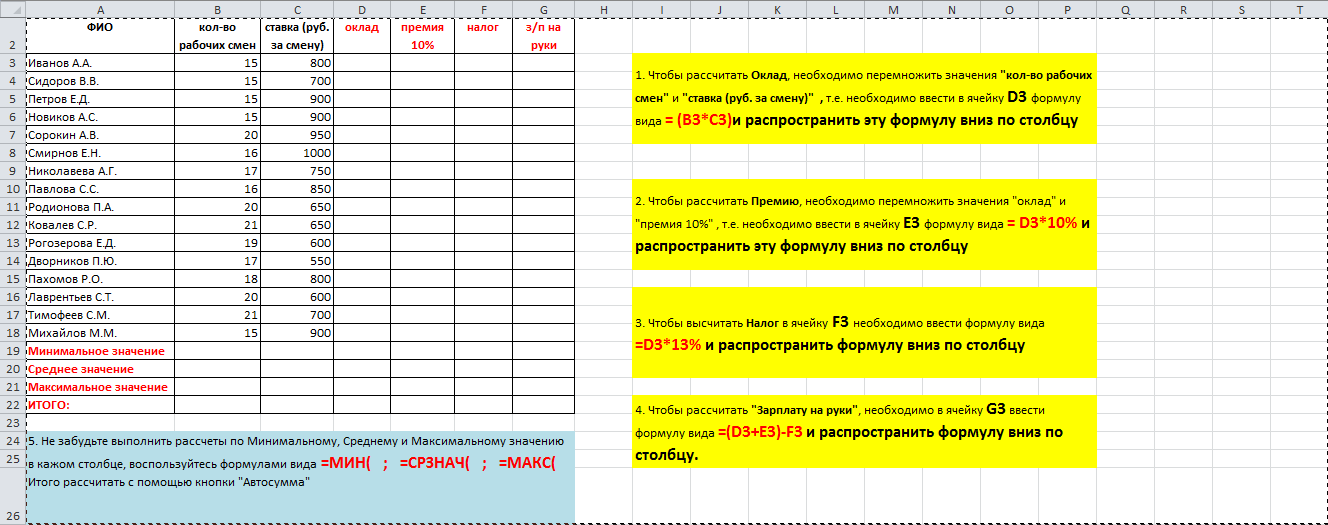 На следующем листе необходимо  построить Диаграмму, Гистограмму и График для таблицы на листе "Задание 1". С помощью меню "Вставка" - "Гистограмма" постройте графическое отображение таблицы по вычисленным позициям.Ученики выполняют задание вместе с учителем.6.Подведение итогов урока (2 минуты):Наш урок подходит к концу (выставляю оценки за практическое задание в оценочный лист).7.Рефлексия (1 минута):Учащиеся проводят самоконтроль за усвоением основного содержания урока, отвечая на вопросы:Что на уроке было интересным?Что нового сегодня узнали?Чему научились?8.Заключительное слово (1 минута):Домашнее задание: изучить материал §19 из учебника, ответить на вопросы. Всего доброго, урок окончен.  .